ПРОПАЛА СОБАКАКАВКАЗСКАЯ  ОВЧАРКА, ЦВЕЦ СЕРО-КОРИЧНЕВЫЙ, ГРУДЬ БЕЛАЯ, ОТКЛИКАЕТ НА КЛИЧКУ «ХОРС»НА ЛЮДЕЙ НЕ БРОСАЕТСЯ.Вернувшему вознаграждение!!!Просьба, кто увидит позвонить 89101207534,89047947054, 89063556605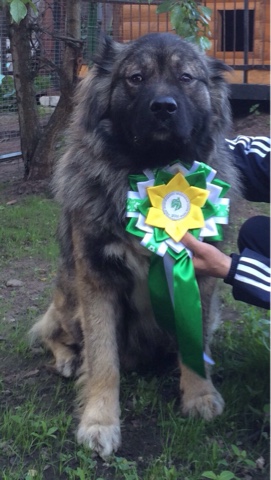 891012075348906355660589047947054891012075348906355660589047947054891012075348906355660589047947054891012075348906355660589047947054891012075348906355660589047947054891012075348906355660589047947054891012075348906355660589047947054891012075348906355660589047947054891012075348906355660589047947054891012075348906355660589047947054